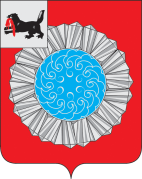 АДМИНИСТРАЦИЯ  МУНИЦИПАЛЬНОГО ОБРАЗОВАНИЯ  СЛЮДЯНСКИЙ РАЙОНП О С Т А Н О В Л Е Н И Ег. Слюдянкаот_15.07.2019 года__ №_529______Об утверждении состава районной трехсторонней комиссии по регулированию социально-трудовых отношений в муниципальномобразовании Слюдянский район                      В целях обеспечения регулирования социально-трудовых отношений и согласования социально-экономических интересов сторон социального партнерства на территориальном уровне, руководствуясь главой 5 Трудового кодекса Российской Федерации, Законом Иркутской области № 15-оз от 16 мая 2008 года «О территориальных трехсторонних комиссиях по регулированию социально-трудовых отношений в Иркутской области», решением Думы муниципального образования Слюдянский район № 201-IV рд от 27 сентября 2007 года «Об утверждении положения о районной трехсторонней комиссии по регулированию социально - трудовых отношений», в соответствии со ст. 24, 47 Устава муниципального образования Слюдянский район (новая редакция), зарегистрированного постановлением Губернатора Иркутской области № 303-П от 30 июня 2005 года, регистрационный № 14-3,  П О С Т А Н О В Л Я Ю:Назначить координатором  районной трехсторонней комиссии по регулированию социально - трудовых отношений в муниципальном образовании Слюдянский район Орлову Светлану Гавриловну – начальника управления труда, заработной платы и муниципальной службы администрации муниципального образования Слюдянский район.Утвердить состав районной трехсторонней комиссии по регулированию социально - трудовых отношений в муниципальном образовании Слюдянский район согласно приложению.Признать утратившим силу постановление администрации муниципального образования Слюдянский район  № 548 от 18.09.2018 года «Об утверждении состава районной трехсторонней комиссии по регулированию социально-трудовых отношений в муниципальном образовании Слюдянский район».Разместить настоящее постановление на официальном сайте администрации муниципального образования Слюдянский район http://www.sludyanka.ru, в закладке «Администрация муниципального района», в разделе «Управление труда, заработной платы и муниципальной службы», в подразделе «Социальное партнерство».Контроль за исполнением настоящего постановления возложить на руководителя аппарата администрации муниципального района.Мэр муниципального образованияСлюдянский район							А.Г. Шульц                                         		          Приложениек постановлению администрации муниципального   образования Слюдянский район                                                                                            от 15.07.2019 года_ № _529_________Составрайонной трехсторонней Комиссии по регулированию социально-трудовых отношений в муниципальном образовании Слюдянский районКоординатор Комиссии – Орлова Светлана Гавриловна, начальник управления труда, заработной платы и муниципальной службы администрации муниципального образования Слюдянский район.                                      Группа от органов местного самоуправления:1. Усачева Татьяна Николаевна 		Заместитель мэра муниципального образования Слюдянский район по социально-культурным  вопросам, координатор группы;2. Маюрова Ольга Евгеньевна 		Начальник отдела нормативно-правового обеспечения администрации муниципального района;3. Усольцева Инна Васильевна                   Председатель муниципального казенного учреждения «Комитет финансов муниципального образования Слюдянский район»;4. Катруш Елена Валерьевна		  начальник отдела трудовых отношений и управления 				  охраной труда управления труда, заработной платы и 				  муниципальной службы, секретарь комиссии;5. Ямалиева Валентина Владимировна      главный специалист отдела трудовых отношений и 			 управления охраной труда  управления 			 труда, заработной платы и муниципальной службы                                                                          Группа от координационного совета организаций профсоюзов – представительства Иркутского областного объединения организаций профсоюзов в муниципальном образовании Слюдянский район:1. Кожевин Юрий Григорьевич  		председатель первичной профсоюзной организации 				«Восточно-Сибирский филиал АО «Калужский завод 	     		«Ремпутьмаш», координатор группы;2. Золотарева Елена Михайловна             	председатель ППО работников 			    	Слюдянской дистанции  пути Восточно-Сибирской				 дирекции инфраструктуры филиала ОАО «РЖД» (по 				согласованию);3. Асламова Анна Валерьевна                   председатель комитета профсоюзов работников                                                                                                                            образования г.Слюдянка;4. Нестеренко Александр Владимирович Председатель первичной профсоюзной организации				ООО «Тепловодоснабжение»;5. Коновалов Вячеслав Викторович         председатель первичной профсоюзной организации 				Территориальное отделение Министерство лесного 				комплекса по Слюдянскому лесничеству;6. Бокова Елена Алексеевна                       председатель первичной профсоюзной организации 				Детский сад №213 ОАО «РЖД».                                                Группа от союза работодателей:1. Анганзорова Галина Валентиновна     	главный врач ОГБУЗ «Слюдянская районная больница»				(по согласованию);2. Бурлакова Марина Александровна     Директор ООО «Альянс»(по согласованию);3. Колесникова Татьяна Алексеевна          Заведующая МБДОУ «Детский сад 						общеразвивающего вида №8 «Солнышко» г. 						Слюдянка»  (по согласованию);4. Канифатова Татьяна Анатольевна        директор ОГКУ «Центр занятости населенияСлюдянского района» (по согласованию);5. Рекунов Павел Викторович            		начальник Байкальского центра по 				гидрометеорологии и мониторингу окружающей				среды (по согласованию);6.Пыстина Анна Андреевна 	    Директор ООО «Управление жилищно-коммунальными системами»				(по согласованию).И.О. руководителя аппарата администрации муниципального образования Слюдянский район 				С.Г. Орлова			